Qu'est ce que l'index glycémique ?L’index glycémique permet de comparer des portions d'aliments qui renferment le même poids de glucide en fonction de leur capacité à élever le taux de sucre dans le sang (glycémie). Il indique à quelle vitesse le glucose d'un aliment se retrouve dans le sang.Tous les glucides qu’ils soient simples ou complexes provoquent une augmentation du taux de sucre dans le sang. Ce pic de glycémie intervient 30 minutes environ après leur ingestion et est plus ou moins grand. Il détermine l'index glycémique de l'aliment.La référence est le glucose qui a un IG = 100Pourquoi les aliments à IG bas sont plus intéressants  ?L'ingestion d'un aliment provoque une montée du sucre dans le sang. L’insuline est l’hormone qui est sécrétée par le pancréas immédiatement après l’ingestion de glucides pour permettre l’utilisation du glucose par les cellules et éviter que le sucre ne reste trop dans le sang.Plus un aliment a un IG élevé, plus il fait monter la glycémie et plus de l'insuline sera libérée. A plus ou moins long terme, la consommation excessive d’aliments qui ont un indice glycémique élevé peut conduire à une perte de sensibilité de l’insuline des cellules de l’organisme. Cette « résistance » à l’insuline fait qu'elle perd en efficacité et se traduit par un trop plein de sucre dans le sang. A terme, cette résistance à l'insuline peut provoquer l’obésité, l’hypertension et le diabète de type 2.Tableau des aliments et IGEn dessous de 55 on parle d’IG bas, entre 55 et 70 d’IG modéré et au-dessus de 70 d’IG élevé.Sur le tableau ci-dessous, les tableaux en rouge sont les aliments à éviter, en orange à manger avec modération et en vert les aliments à privilégier Et vous l’aurez compris plus l’indice est bas plus facilement vous perdrez la masse grasse dû au surpoids et plus vous mangerez les aliments qui se trouvent au dessus de 55 en IG plus vous risquez de prendre du poids.Tableau d’index glycémique des aliments Aliments et produits à IG moyen 	version imprimable 	  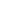 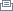 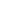 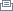 Aliments et produits à IG bas 	version imprimable   Liste alphabétique 	IG élevés 		IG moyens 		IG bas * Bien qu'ayant un IG élevé, ces aliments ont un contenu en glucide pur très faible (5% environ). Leur consommation en quantité normale devrait donc avoir un effet négligeable sur la glycémie. ** Il n'y a pratiquement pas de différence d'IG entre les laitages entiers et les laitages à 0% de MG. Il faut savoir par ailleurs que bien que les laitages aient un IG bas, leur index insulinique est élevé. *** Ces aliments ne contenant pas de glucide ont un IG de 0.  Sirop de maïs 115 Bière* 110 Amidons modifiés 100 Glucose 100 Sirop de blé, sirop de riz 100 Sirop de glucose 100 Farine de riz 95 Fécule de pomme de terre (amidon) 95 Maltodextrine 95 Pommes de terre au four 95 Pommes de terre frites 95 Pain blanc sans gluten 90 Pomme de terre en flocons (instantanée) 90 Riz glutineux, riz agglutinant 90 Arro-wroot, herbe aux flèches 85 Carottes (cuites)* 85 Céleri rave (cuit)* 85 Corn Flakes, flocons de mais 85 Farine de blé blanche 85 Gâteau de riz 85 Lait de riz 85 Maizena (amidon de maïs) 85 Navet (cuit)* 85 Pain hamburger 85 Pain très blanc, pain de mie (type Harry's®) 85 Panais* 85 Pop corn (sans sucre) 85 Riz a cuisson rapide (précuit) 85 Riz soufflé, galettes de riz 85 Tapioca 85 Pomme de terre en purée 80 Courges (diverses)* 75 Doughnuts 75 Farine de riz complète 75 Gaufre au sucre 75 Lasagnes (blé tendre) 75 Pastèque* 75 Potiron* 75 Riz au lait (sucré) 75 Amarante soufflée 70 Bagels 70 Baguette, pain blanc 70 Banane plantain (cuite) 70 Barres chocolatées (sucrées) 70 Biscottes 70 Biscuit 70 Bouillie de farine de maïs 70 Brioche 70 Céréales raffinées sucrées 70 Chips 70 Colas, boissons gazeuses, sodas (type Coca-Cola®) 70 Croissant 70 Dattes 70 Farine de maïs 70 Gnocchi 70 Mélasse 70 Mil, millet, sorgho 70 Nouilles (blé tendre) 70 Pain azyme (farine blanche) 70 Pain de riz 70 Polenta, semoule de maïs 70 Pommes de terre bouillies pelées 70 Raviolis (blé tendre) 70 Risotto 70 Riz blanc standard 70 Rutabaga, chou-navet 70 Special K® 70 Sucre blanc (saccharose) 70 Sucre roux/complet/intégral 70 Tacos 70 Ananas (boîte) 65 Betterave (cuite)* 65 Confiture standard (sucrée) 65 Couscous, semoule 65 Epeautre (farine raffinée) 65 Farine de châtaigne/marron 65 Farine semi complète 65 Fèves (cuites) 65 Fruit à pain, arbre à pain 65 Gelée de coing (sucrée) 65 Igname 65 Jus de canne à sucre séché 65 Maïs courant en grains 65 Marmelade (sucrée) 65 Mars®, Sneakers®, Nuts®, etc. 65 Muesli (avec sucre, miel…) 65 Nouilles/vermicelle chinois (riz) 65 Pain au chocolat 65 Pain au seigle (30% de seigle) 65 Pain bis (au levain) 65 Pain complet 65 Pâtes de riz intégral 65 Pomme de terre cuite dans sa peau (eau/vapeur) 65 Pomme de terre cuite dans sa peau (eau/vapeur) 65 Raisins secs 65 Sirop d’érable 65 Sorbet (sucré) 65 Tamarin (doux) 65 Abricot (boîte, au sirop) 60 Bananes (mûre) 60 Châtaigne, marron 60 Crème glacée classique (sucrée) 60 Farine complète 60 Lasagnes (blé dur) 60 Mayonnaise (industrielle, sucrée) 60 Melon* 60 Miel 60 Orge perlé 60 Ovomaltine 60 Pain au lait 60 Pizza 60 Porridge, bouillie de flocons d'avoine 60 Poudre chocolatée (sucrée) 60 Raviolis (blé dur) 60 Riz de Camargue 60 Riz long 60 Riz parfumé (jasmin...) 60 Sémoule de blé dur 60 Biscuits sablés (farine, beurre, sucre) 55 Boulgour, bulgur (blé, cuit) 55 Jus de mangue (sans sucre) 55 Jus de raisin (sans sucre) 55 Ketchup 55 Manioc (amer) 55 Manioc (doux) 55 Moutarde (avec sucre ajouté) 55 Nèfle 55 Nutella® 55 Papaye (fruit frais) 55 Pêches (boîte, au sirop) 55 Riz rouge 55 Sirop de chicorée 55 Spaghetti blancs bien cuits 55 Sushi 55 Tagliatelles (bien cuites) 55 All Bran™ 50 Barre énergétique de céréale (sans sucre) 50 Biscuits (farine complète, sans sucre) 50 Chayotte, christophine (purée de) 50 Couscous/sémoule complète 50 Jus de pomme (sans sucre) 50 Jus d\'airelle rouge/ canneberge (sans sucre) 50 Jus d’ananas (sans sucre) 50 Kaki 50 Kiwi* 50 Litchi (fruit frais) 50 Macaronis (blé dur) 50 Mangue (fruit frais) 50 Muesli (sans sucre) 50 Pain au quinoa (environ 65 % de quinoa) 50 Patates douces 50 Pâtes complètes (blé entier) 50 Riz basmati long 50 Riz complet brun 50 Surimi 50 Topinambour, artichaut de Jérusalem 50 Wasa léger ™ 50 Airelle rouge, canneberge 45 Ananas (fruit frais) 45 Banane (verte) 45 Banane plantain (crue) 45 Banane plantain (crue) 45 Blé (farine intégrale) 45 Blé (type Ebly) 45 Boulgour, bulgur complet (blé, cuit) 45 Capellini 45 Céréales complètes (sans sucre) 45 Confiture (marmelade) sans sucre (jus de raisin concentré) 45 Couscous intégral, semoule integrale 45 Epeautre (farine intégrale) 45 Epeautre (pain intégral) 45 Farine de farro (intégrale) 45 Farine de kamut (intégrale) 45 Jus de pamplemousse (sans sucre) 45 Jus d’orange (sans sucre et pressé) 45 Muesli Montignac 45 Noix de coco 45 Pain de Kamut 45 Pain grillé, farine intégrale sans sucre 45 Petits pois (boîte) 45 Pilpil (de blé) 45 Pumpernickel standard 45 Raisin (fruit frais) 45 Riz basmati complet 45 Sauce tomate, coulis de tomate (avec sucre) 45 Seigle (intégral; farine ou pain) 45 Avoine 40 Beurre de cacahuète (sans sucre ajouté) 40 Chicorée (boisson) 40 Cidre brut 40 Falafel (fèves) 40 Farine de quinoa 40 Farro 40 Fèves (crues) 40 Figues sèches 40 Flocons d\'avoine (non cuite) 40 Gelée de coing (sans sucre) 40 Haricots rouges (boîte) 40 Jus de carottes (sans sucre) 40 Kamut intégral 40 Lactose 40 Lait de coco 40 Pain 100% intégral au levain pur 40 Pain azyme (farine intégrale) 40 Pâtes intégrales, al dente 40 Pepino, poire-melon 40 Pruneaux 40 Pumpernickel Montignac 40 Purée de sésame, tahin 40 Sablé (farine intégrale, sans sucre) 40 Sarrasin, blé noir (intégral; farine ou pain) 40 Sorbet (sans sucre) 40 Spaghetti al dente (cuits 5 minutes) 40 Abricots sec 35 Amarante 35 Anone chérimole, anone écailleuse, pomme cannelle, corossol 35 Barre chocolatée (sans sucre de type Montignac®) 35 Brugnons, nectarines (blancs ou jaunes; fruit frais) 35 Cassoulet 35 Céleri rave (cru; rémoulade) 35 Coing (fruit frais) 35 Crème glacée (au fructose) 35 Falafel (pois chiches) 35 Farine de coco 35 Farine de pois chiche 35 Figue; figue de barbarie (fraîche) 35 Grenade (fruit frais) 35 Haricot adzuki 35 Haricot borlotti 35 Haricots blancs, cannellini 35 Haricots noirs 35 Haricots rouges 35 Jus de tomate 35 Levure 35 Levure de bière 35 Lin, sésame, pavot (graines de) 35 Maïs ancestral (indien) 35 Moutarde 35 Oranges (fruit frais) 35 Pain Essène (de céréales germées) 35 Pêches (fruit frais) 35 Petits pois (frais) 35 Petits pois (frais) 35 Pois chiches (boîte) 35 Pomme (compote) 35 Pomme (fruit frais) 35 Pommes séchées 35 Prunes (fruit frais) 35 Purée d\'amandes blanches (sans sucre) 35 Quinoa 35 Riz sauvage 35 Sauce tomate, coulis de tomate (sans sucre) 35 Tomates séchées 35 Tournesol (graines) 35 Vermicelle de blé dur 35 Wasa™ fibre (24%) 35 Yaourt au soja (aromatisé) 35 Yaourt, yoghourt, yogourt (nature)** 35 Pain integral Montignac 34 Abricots (fruit frais) 30 Ail 30 Betterave (crue) 30 Carottes (crues) 30 Fromage blanc** non égoutté 30 Fruit de la passion, maracudja, grenadille pourpre 30 Haricots verts 30 Lait de soja 30 Lait d\'avoine (non cuite) 30 Lait d’amande 30 Lait frais/poudre** 30 Lait** (écrémé ou non) 30 Lentilles brunes 30 Lentilles jaunes 30 Mandarines, clémentines 30 Marmelade (sans sucre) 30 Navet (cru) 30 Pamplemousse (fruit frais) 30 Poires (fruits frais) 30 Pois chiches 30 Salsifis 30 Tomates 30 Vermicelle de soja 30 Airelle, myrtille 25 Baies de Goji 25 Cerises 25 Chocolat noir (>70% de cacao) 25 Farine de soja 25 Flageolets 25 Fraises (fruit frais) 25 Framboise (fruit frais) 25 Graines de courges 25 Groseille 25 Groseille à maquereau 25 Haricot mungo (soja) 25 Hummus, homus, humus 25 Lentilles vertes 25 Mûres 25 Orge mondé 25 Pois cassés 25 Purée de cacahuètes (sans sucre) 25 Purée de noisettes entières (sans sucre) 25 Purée d\'amandes complètes (sans sucre) 25 Artichaut 20 Aubergine 20 Cacao en poudre (sans sucre) 20 Cerises des antilles, acérola 20 Chocolat noir (>85% de cacao) 20 Citron 20 Confiture (marmelade) sans sucre Montignac 20 Cœur de palmier 20 Farine de noisettes 20 Farine d\'amande 20 Fructose Montignac 20 Jus de citron (sans sucre) 20 Pousse de bambou 20 Ratatouille 20 Sauce tamari (sans sucre ni édulcorants) 20 Soja cuisine 20 Yaourt au soja (nature) 20 Agave (sirop) 15 Amandes 15 Asperge 15 Blette, bette 15 Brocoli 15 Cacahuètes, arachides 15 Céleri branches 15 Céréales germées (germes de blé, de soja...) 15 Champignon 15 Chou-fleur 15 Choucroute 15 Choux 15 Choux de Bruxelles 15 Concombre 15 Cornichon 15 Courgettes 15 Echalote 15 Endives, chicorée 15 Epinards 15 Fenouil 15 Germe de blé 15 Gingembre 15 Graines germes 15 Groseille noire, cassis 15 Haricot coco, haricot mange-tout, coco plat, cocos, pois mange tout 15 Lupin 15 Noisettes 15 Noix 15 Noix de cajou 15 Oignons 15 Olives 15 Oseille 15 Pesto 15 Physalis 15 Pignon de pin 15 Piment 15 Pistache 15 Poireaux 15 Pois mange tout 15 Poivrons 15 Poudre de caroube 15 Radis 15 Rhubarbe 15 Salade (laitue, scarole, frisée, mâche, etc.) 15 Soja (graines/noix) 15 Son (de blé, d\'avoine...) 15 Tempeh 15 Tofu (soja) 15 Avocat 10 Pâtes Montignac à IG bas (spaghetti) 10 Spaghetti Montignac à IG bas 10 Crustacés (homard, crabe, langouste) 5 Epices (poivre, persil, basilic, origan, carvi, cannelle, vanille, etc.) 5 Vinaigre 5 